OGŁOSZENIE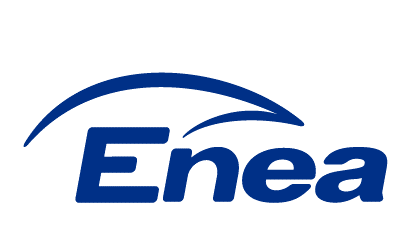 Enea Połaniec S.A.ogłasza przetarg niepublicznyna  wykonanie „Analizy prawnej budowy bloku energetycznego o mocy ok. 200 MWe na paliwo alternatywne z odpadów komunalnych w kontekście wyłączenia (lub uczestnictwa) planowanej instalacji z systemu handlu uprawnieniami do emisji gazów cieplarnianych  w świetle ustawy z dnia 12 czerwca 2015 r. o systemie handlu uprawnieniami do emisji gazów cieplarnianych i Dyrektywy Parlamentu Europejskiego i Rady 2009/29/WE z dnia 23 kwietnia 2009 r.”Przedmiotem zamówienia jest wykonanie „Analizy prawnej budowy bloku energetycznego o mocy ok. 200 MWe (będącego jednocześnie instalacją termicznego przekształcania odpadów) na paliwo alternatywne z odpadów komunalnych (w szczególności RDF o kodzie 19 12 10, pre-RDF) w kontekście wyłączenia (lub uczestnictwa) planowanej instalacji z systemu handlu uprawnieniami do emisji gazów cieplarnianych w świetle ustawy z dnia 12 czerwca 2015 r. o systemie handlu uprawnieniami do emisji gazów cieplarnianych i Dyrektywy Parlamentu Europejskiego i Rady 2009/29/WE z dnia 23 kwietnia 2009 r. zmieniającej dyrektywę 2003/87/WE w celu usprawnienia i rozszerzenia wspólnotowego systemu handlu uprawnieniami do emisji gazów cieplarnianych z Wytycznymi: Guidance on Interpretation of Annex I of the EU ETS Directive; wraz z rekomendacją działań formalno-prawnych ograniczających ryzyko włączenia instalacji do systemu EU ETS.Szczegółowy zakres oceny winien obejmować (na podstawie zakresu rzeczowego stanowiącego załącznik nr 2 do ogłoszenia): Analiza prawna budowy bloku energetycznego o mocy ok. 200 MWe (będącego jednocześnie instalacją termicznego przekształcania odpadów) na paliwo alternatywne z odpadów komunalnych (m.in. odpady wytworzone z sortowania odpadów komunalnych,  inne odpady palne podobne ze względu na swój skład i charakter do odpadów komunalnych oraz paliwo alternatywne (19 12 10) i/lub ustabilizowane osady ściekowe) w kontekście wyłączenia (lub uczestnictwa) planowanej instalacji z systemu handlu uprawnieniami do emisji gazów cieplarnianych w świetle ustawy z dnia 12 czerwca 2015 r. o systemie handlu uprawnieniami do emisji gazów cieplarnianych i Dyrektywy Parlamentu Europejskiego i Rady 2009/29/WE z dnia 23 kwietnia 2009 r. zmieniającej dyrektywę 2003/87/WE w celu usprawnienia i rozszerzenia wspólnotowego systemu handlu uprawnieniami do emisji gazów cieplarnianych z Wytycznymi: Guidance on Interpretation of Annex I of the EU ETS Directive; wraz z rekomendacją działań formalno-prawnych ograniczających ryzyko włączenia instalacji do systemu EU ETS.Analiza będzie obejmować również: określenie ryzyk prawnych związanych z realizacją przedsięwzięcia w zakresie objęcia go systemem handlu EU ETS i środki ich ograniczenia (również w świetle przygotowywanej nowelizacji Dyrektywy UE ETS), źródła pochodzenia i jakości paliwa z odpadów, determinującej jego kwalifikację jako odpad komunalny (w szczególności aspekt kodów odpadów, które będą wsadem paliwowym, przygotowanie możliwych rozwiązań prawnych, które pozwolą na realizację projektu w warunkach nie uczestniczenia w systemie handlu uprawnieniami do emisji gazów cieplarnianych oraz przygotowanie stosownych zapytań prawnych powstałych w trakcie wykonywania przedmiotowej analizy do Ministerstwa Środowiska i dopilnowania uzyskania odpowiedzi/interpretacji.Analiza obejmie również przygotowanie scenariusza realizacji projektu w zakresie strategicznych rozwiązań korporacyjnych (spółka celowa, odrębny PZ) z uwzględnieniem celu, którym jest wdrożenie projektu niezakłócające bieżącą działalność Enea Połaniec S.A.Termin wykonania analizy: w terminie 6 tygodni od dnia podpisania umowy z Wykonawcą.Zamawiający nie dopuszcza ofert częściowych i wariantowych.5. Opis przygotowania oferty.5.1. Ofertę należy złożyć na formularzu „oferta” – Załącznik nr 1 do ogłoszenia. Oferta powinna zawierać (na podstawie pkt 3, 4, 8 załącznika nr 2 do ogłoszenia).5.2. Złożona oferta powinna być opatrzona pieczątką firmową oraz podpisana przez podmiot uprawniony do reprezentacji oferenta.5.3. Warunkiem dopuszczenia do przetargu jest dołączenie do oferty:- oświadczenia oferenta o wypełnieniu obowiązku informacyjnego przewidzianego w art. 13 lub art. 14 RODO wobec osób fizycznych, od których dane osobowe bezpośrednio lub pośrednio pozyskał, którego wzór stanowi załącznik nr 4 do ogłoszenia- w przypadku gdy oferent jest osobą fizyczną oświadczenia oferenta o wyrażeniu zgody na przetwarzanie przez Enea Połaniec S.A. danych osobowych, którego wzór stanowi załącznik nr 6 do ogłoszenia.Oferty należy złożyć na adres:Enea Połaniec S.A. Zawada 26, 28-230 Połaniec bud. F 12 kancelaria I-sze piętro.Termin składania ofert: 9.07.2018 r. do godz. 1000.Termin otwarcia ofert: 9.07.2018 r. godz. 10 30.Ofertę należy umieścić w kopercie zabezpieczając jej nienaruszalność do terminu otwarcia ofert. Koperta powinna być zaadresowana wg poniższego wzoru:BIURO ZAKUPÓW MATERIAŁÓW I USŁUG Enea Połaniec S.A.z opisem: „Analizy prawnej budowy bloku energetycznego o mocy ok. 200 MWe na paliwo alternatywne z odpadów komunalnych w kontekście wyłączenia (lub uczestnictwa) planowanej instalacji z systemu handlu uprawnieniami do emisji gazów cieplarnianych  w świetle ustawy z dnia 12 czerwca 2015 r. o systemie handlu uprawnieniami do emisji gazów cieplarnianych i Dyrektywy Parlamentu Europejskiego i Rady 2009/29/WE z dnia 23 kwietnia 2009 r.”Nie otwierać przed godz. 10 30 w dniu  9.07.2018 r.Oferent ponosi wszelkie koszty związane ze sporządzeniem i przedłożeniem oferty.Oferent zobowiązany jest do zachowania w tajemnicy wszelkich poufnych informacji, które uzyskał od Zamawiającego w trakcie opracowywania oferty.Zamawiający zastrzega sobie prawo do przyjęcia lub odrzucenia oferty w każdym czasie przed przekazaniem zamówienia do realizacji bez podania uzasadnienia., co nie skutkuje żadnym roszczeniami oferenta wobec Zamawiającego.Zamawiający udzieli zamówienia wybranemu oferentowi, zgodnie z zapytaniem ofertowym i warunkami ustalonymi podczas ewentualnych negocjacji.Ponadto oferta powinna zawierać:Wynagrodzenie ofertowe - wg Załącznika nr 1 do formularza ofertowego,Warunki płatności,Terminy wykonania,Okres gwarancji,Okres ważności oferty,Potwierdzenie wykonania całego zaplanowanego zakresu zadania,Listę wymaganych właściwych kwalifikacji oraz uprawnień związanych z całym zakresem przedmiotu zamówienia,Wskazanie ewentualnych podwykonawców prac, z zakresem tych pozlecanych prac,Oferent wykaże się sporządzeniem w ostatnich czterech latach co najmniej trzech analiz prawnych obejmujących zakresem przygotowanie się przez inwestora do realizacji projektu spalania/współspalania paliwa z odpadów (analiza ryzyk, zagrożeń – określenie wymogów prawnych do wdrożenia projektu) w tym możliwości nie uczestniczenia w systemie handlu EU ETS / możliwości uzyskania bezpłatnych uprawnień do emisji gazów cieplarnianych w przypadku stosowania paliw z odpadów komunalnych. Oferent wykaże się najwyższymi kwalifikacjami, doświadczeniem i możliwością zrealizowania analizy w ramach zespołu prawa ochrony środowiska posiadającego odpowiednie zasoby ludzkie, tj. co najmniej 3 prawników zajmujących się w pełnym zakresie zagadnieniami objętymi zakresem zlecenia, w tym co najmniej 2 prawników z tytułem adwokata lub radcy prawnego.Potwierdzenie dokonania wizji lokalnej (jeżeli jest wymagane),Oświadczenia określone we wzorze formularza ofertowego, stanowiącego załącznik nr 1.Kryteria oceny ofert: Oferty zostaną ocenione przez Zamawiającego w oparciu o następujące kryterium oceny:Bilans oceny ofert: K= K1K1-Wynagrodzenie Ofertowe netto - znaczenie (waga).(porównywana będzie Cena netto nie zawierająca podatku VAT)Gdzie:Cn – wynagrodzenie najniższe z ocenianych Ofert/najniższa wartość oferty (netto),Co – wynagrodzenie ocenianej Oferty/wartość ocenianej oferty (netto).Umowa będzie zawarta zgodnie ze wzorem stanowiącym załącznik nr 3 do Ogłoszenia oraz Ogólnych Warunkach Zakupu usług Enea Połaniec S.A. Wymagania Zamawiającego w zakresie wykonywania prac na obiektach na terenie Zamawiającego zamieszczone są na stronie internetowej https://www.enea.pl/pl/grupaenea/o-grupie/spolki-grupy-enea/polaniec/zamowienia/dokumenty. Wykonawca zobowiązany jest do zapoznania się z tymi dokumentami. Osoby odpowiedzialne za kontakt z oferentami ze strony Zamawiającego:w zakresie technicznym:Andrzej Jastrząb,Główny Specjalistatel. (15) 865-6124, kom. 607318981;e-mail: andrzej.jastrzab@enea.plw zakresie formalnym:Marek MazurSpecjalista ds. zakupówtel. +48 15 865-6575.; fax: +48 15 865 6064email: mazur.marek@enea.plPrzetarg prowadzony będzie na zasadach określonych w regulaminie wewnętrznym Enea Połaniec S.A.Zamawiający zastrzega sobie możliwość zmiany warunków przetargu określonych w niniejszym ogłoszeniu lub odwołania przetargu bez podania przyczyn.Integralną częścią ogłoszenia jest klauzula informacyjna wynikająca z obowiązku informacyjnego Administratora (Enea Połaniec S.A.) stanowiąca Załącznik nr 5 do ogłoszenia.Załączniki:Załącznik nr 1 do ogłoszenia - Wzór (formularz) oferty,Załącznik nr 2 do ogłoszenia – Zakres Rzeczowy,Załącznik nr 3 do ogłoszenia - Wzór umowy,Załącznik nr 4 do ogłoszenia - Oświadczenie o wypełnieniu obowiązku informacyjnego,Załącznik nr 5 do ogłoszenia - Klauzula Informacyjna,Załącznik nr 6 do ogłoszenia - Oświadczenie o wyrażeniu zgody na przetwarzanie przez Enea Połaniec S.A. danych osobowych.Załącznik nr 1 do ogłoszenia FORMULARZ OFERTYDane dotyczące oferenta:Nazwa ....................................................................................................................Siedziba ..................................................................................................................N rachunku   bankowego   Oferenta …………………………………………………………………..Nr telefonu/faksu....................................................................................................nr NIP.......................................................................................................................adres e-mail:………………………………………………………………………………………………….……osoba do kontaktu .................................... nr tel. .............................. e-mail. ...............................NINIEJSZYM SKŁADAMY OFERTĘ w przetargu niepublicznym na wykonanie wykonanie „Analizy prawnej budowy bloku energetycznego o mocy ok. 200 MWe (będącego jednocześnie instalacją termicznego przekształcania odpadów) na paliwo alternatywne z odpadów komunalnych (w szczególności RDF o kodzie 19 12 10, pre-RDF) w kontekście wyłączenia (lub uczestnictwa) planowanej instalacji z systemu handlu uprawnieniami do emisji gazów cieplarnianych w świetle ustawy z dnia 12 czerwca 2015 r. o systemie handlu uprawnieniami do emisji gazów cieplarnianych i Dyrektywy Parlamentu Europejskiego i Rady 2009/29/WE z dnia 23 kwietnia 2009 r.”OŚWIADCZAMY, że zapoznaliśmy się z ogłoszeniem o przetargu oraz uznajemy się za związanych określonymi w nim postanowieniami i zasadami postępowania.NINIEJSZYM SKŁADAMY:Szczegółowy zakres przedmiotu oferty.Wynagrodzenie ofertowe. Termin  realizacji.Opis profilu działalności oferenta.Oświadczenie o profilu działalności zbliżonym do będącego przedmiotem przetargu, realizowanym o wartości sprzedaży usług nie niższej niż 200.000,00 zł netto rocznie. Oferent wykaże się sporządzeniem w ostatnich czterech latach co najmniej trzech analiz prawnych obejmujących zakresem przygotowanie się przez inwestora do realizacji projektu spalania/współspalania paliwa z odpadów (analiza ryzyk, zagrożeń – określenie wymogów prawnych do wdrożenia projektu) w tym możliwości nie uczestniczenia w systemie handlu EU ETS / możliwości uzyskania bezpłatnych uprawnień do emisji gazów cieplarnianych w przypadku stosowania paliw z odpadów komunalnych. Oferent wykaże się najwyższymi kwalifikacjami, doświadczeniem i możliwością zrealizowania analizy w ramach zespołu prawa ochrony środowiska posiadającego odpowiednie zasoby ludzkie, tj. co najmniej 3 prawników zajmujących się w pełnym zakresie zagadnieniami objętymi zakresem zlecenia, w tym co najmniej 2 prawników z tytułem adwokata lub radcy prawnego.Aktualny odpis z KRS lub oświadczenie o prowadzeniu działalności gospodarczej.Informację o wynikach finansowych oferenta za lata 2015-2017 w formie oświadczenia Zarządu lub osoby prowadzącej działalność gospodarczą.Oświadczenia:o zapoznaniu się z Ogłoszeniem i otrzymaniem wszelkich informacji koniecznych do przygotowania oferty,o posiadaniu niezbędnej wiedzy i doświadczenia oraz dysponowania potencjałem technicznym i personelem zdolnym do wykonania zamówienia.o kompletności oferty pod względem dokumentacji, koniecznej do zawarcia umowy,o spełnieniu wszystkich wymagań Zamawiającego określonych specyfikacji,o objęciu zakresem oferty wszystkich dostaw niezbędnych do wykonania przedmiotu zamówienia zgodnie z określonymi przez Zamawiającego wymogami oraz obowiązującymi przepisami prawa polskiego i europejskiego.o wykonaniu zamówienia  samodzielnie /  z udziałem podwykonawcówo związaniu niniejszą ofertą przez okres co najmniej 90 dni od daty upływu terminu składania ofert.o niezaleganiu z podatkami oraz ze składkami na ubezpieczenie zdrowotne lub społeczne.o znajdowaniu  się w sytuacji ekonomicznej i finansowej zapewniającej wykonanie zamówienia.o nie posiadaniu powiązań z Zamawiającym, które prowadzą lub mogłyby prowadzić do braku Niezależności lub Konfliktu Interesów w związku z realizacją przez reprezentowany przeze mnie (przez nas) podmiot przedmiotu zamówienia.o nie podleganiu wykluczeniu z postępowania.o posiadaniu ubezpieczenia od Odpowiedzialności Cywilnej w zakresie prowadzonej działalności związanej z przedmiotem zamówienia zgodnie z wymaganiami Zamawiającego Ważną polisę OC na kwotę nie niższą niż jeden milion zł /1.000.000 zł/ (poza polisami obowiązkowymi OC) lub oświadczenie, że oferent będzie posiadał taką polisę przez cały okres wykonania robót/świadczenia usług.że akceptujemy projekt umowy i zobowiązujemy się do jej podpisania w  przypadku wyboru   jego oferty w miejscu i terminie wyznaczonym przez Zamawiającegoo wypełnieniu obowiązku informacyjnego przewidzianego w art. 13 lub art. 14 RODO wobec osób fizycznych, od których dane osobowe bezpośrednio lub pośrednio pozyskał, którego wzór stanowi załącznik nr  4 do ogłoszenia,w przypadku gdy oferent jest osobą fizyczną oświadczenia oferenta o wyrażeniu zgody na przetwarzanie przez Enea Połaniec S.A. danych osobowych, którego wzór stanowi załącznik nr 6 do ogłoszenia.Oświadczamy, że:wyrażamy zgodę na wprowadzenie skanu naszej oferty do platformy zakupowej Zamawiającego,jesteśmy2/nie jesteśmy2 czynnym podatnikiem VAT zgodnie z postanowieniami ustawy o podatku VAT.wszelkie informacje zawarte w formularzu oferty wraz z załącznikami są zgodne ze stanem faktycznym,jesteśmy podmiotem, w którym Skarb Państwa posiada bezpośrednio lub pośrednio udziały [dodatkowa informacja do celów statystycznych:]:  tak /  nie1PEŁNOMOCNIKIEM oferentów uprawnionym do reprezentowania wszystkich oferentów ubiegających się wspólnie o udzielenie zamówienia oraz do zawarcia umowy2 jest:____________________________________________________________ dotyczy oferentów wspólnie ubiegających się o udzielenie zamówienia2 niepotrzebne skreślićNiniejszą ofertę wraz z załącznikami składamy na ___ kolejno ponumerowanych stronach.ZAŁĄCZNIKAMI do niniejszej oferty są:Dokumenty wymienione w pkt 4 ppkt 4.1 do 4.10.__________________________________    __________________ dnia __ __ _____ roku (podpis oferenta/pełnomocnika oferentaNAZWA KRYTERIUMWAGA (udział procentowy)(W)K1  -Wynagrodzenie Ofertowe netto100 %